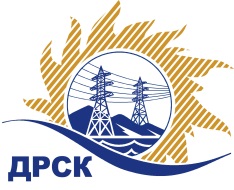 Акционерное Общество«Дальневосточная распределительная сетевая  компания»ПРОТОКОЛ № 595/УР-ВП по выбору победителя открытого запроса предложений на право заключения договора на выполнение работ  «Ремонт здания гаража №3» для нужд филиала АО «ДРСК» «Амурские электрические сети» (закупка 2517 раздела 1.1. ГКПЗ 2017 г.)  ЕИС № 31705409394 Форма голосования членов Закупочной комиссии: очно-заочная.ПРИСУТСТВОВАЛИ: 10 членов постоянно действующей Закупочной комиссии ОАО «ДРСК»  1-го уровня.ВОПРОСЫ, ВЫНОСИМЫЕ НА РАССМОТРЕНИЕ ЗАКУПОЧНОЙ КОМИССИИ: Об утверждении результатов процедуры переторжки.Об итоговой ранжировке заявок.О выборе победителя запроса предложений.РЕШИЛИ:По вопросу № 1Признать процедуру переторжки состоявшейсяУтвердить окончательные цены заявок участниковПо вопросу № 2Утвердить итоговую ранжировку заявокПо вопросу № 3Планируемая стоимость закупки в соответствии с ГКПЗ: 1 315 000,00 руб., без учета НДС;   1 551 700,00 руб., с учетом НДС.Признать победителем запроса предложений на право заключения договора на выполнение «Ремонт здания гаража №3» для нужд филиала АО «ДРСК» «Амурские электрические сети» участника, занявшего первое место в итоговой ранжировке по степени предпочтительности для заказчика: ООО «ДИНАСТИЯ» г. Благовещенск на условиях: стоимость предложения 1 060 000,00 руб. без НДС, 1 250 800,00 руб. с НДС. Условия оплаты: в течение 30 календарных дней с даты  подписания справки о стоимости выполненных работ КС-3 на основании счета, выставленного Подрядчиком. Срок выполнения работ: начало с момента заключения договора, окончание 31.12.2017 г. Гарантия на своевременное и качественное выполнение работ, а также на устранение дефектов, возникших по вине Подрядчика, составляет 24 месяца с момента приемки выполненных работ. Срок действия оферты до 30.12.2107.Секретарь Закупочной комиссии 1 уровня  		                                       М.Г.ЕлисееваЧувашова О.В.(416-2) 397-242г.  Благовещенск«08» сентября 2017№ п/пНаименование участникаОкончательная цена заявки, руб. без НДСОкончательная цена заявки, руб. с НДС1ООО "ДИНАСТИЯ" 
ИНН/КПП 2801128260/280101001 
ОГРН 10828010005901 060 000.001 250 800.002ООО «Прометей» 
ИНН/КПП 2801100321/280101001 
ОГРН 10428000360701 250 000.001 250 000.003ООО «Прометей +»
ИНН/КПП 2801101798/280101001 
ОГРН 10528000303921 097 000.001 097 000.00Место в предварительной ранжировкеНаименование участника и его адресЦена заявки  на участие в закупке, руб. без НДСЦена заявки  на участие в закупке, руб.с НДСИтоговая оценка предпочтительности заявок1 местоООО «ДИНАСТИЯ» г. Благовещенск1 060 000.001 250 800.001,212 местоООО «Прометей +» г. Благовещенск1 097 000.001 097 000.001,093 местоООО «Прометей» г. Благовещенск1 250 000.001 250 000.000,72